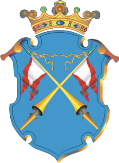 Республика КарелияАДМИНИСТРАЦИЯ КААЛАМСКОГО СЕЛЬСКОГО ПОСЕЛЕНИЯПОСТАНОВЛЕНИЕот  22 июня 2023 года                                                                                  №  15Об отмене Постановления Администрации Кааламского сельского поселения от 19.04.2023г. № 6 На основании Федерального закона от 6 октября 2003 года № 131-ФЗ «Об общих принципах организации местного самоуправления в Российской Федерации», Устава Кааламского сельского поселения, администрация Кааламского сельского поселения ПОСТАНОВЛЯЕТ:1. Признать утратившим силу Постановление Администрации Кааламского сельского поселения от 19.04.2023г. № 6 «Об отмене Постановления Администрации Кааламского сельского поселения от 08.09.2014г. № 40»2. Опубликовать настоящее постановление в официальных средствах массовой информации и разместить на сайте Администрации Кааламского сельского поселения в сети Интернет: www.admkaalamskoe.ru.3.  Постановление вступает в силу с момента его официального опубликования.4.  Контроль за исполнением настоящего Постановления оставляю за собой.Глава Кааламского сельского поселения                                       А.М.Мищенко